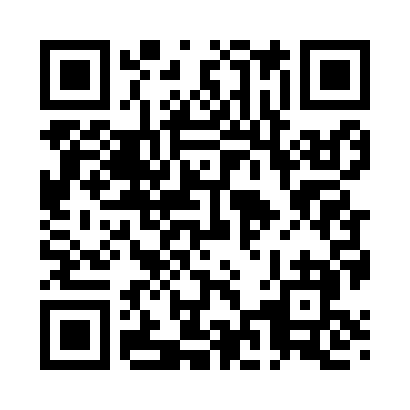 Prayer times for Farming, Minnesota, USAMon 1 Jul 2024 - Wed 31 Jul 2024High Latitude Method: Angle Based RulePrayer Calculation Method: Islamic Society of North AmericaAsar Calculation Method: ShafiPrayer times provided by https://www.salahtimes.comDateDayFajrSunriseDhuhrAsrMaghribIsha1Mon3:365:341:225:329:1111:082Tue3:375:351:235:329:1011:083Wed3:385:351:235:329:1011:074Thu3:395:361:235:329:1011:065Fri3:405:371:235:329:1011:066Sat3:415:371:235:329:0911:057Sun3:435:381:235:329:0911:048Mon3:445:391:245:329:0811:039Tue3:455:401:245:329:0811:0210Wed3:465:401:245:329:0711:0111Thu3:485:411:245:329:0611:0012Fri3:495:421:245:329:0610:5813Sat3:515:431:245:329:0510:5714Sun3:525:441:245:329:0410:5615Mon3:545:451:245:329:0410:5516Tue3:555:461:255:329:0310:5317Wed3:575:471:255:319:0210:5218Thu3:585:481:255:319:0110:5019Fri4:005:491:255:319:0010:4920Sat4:015:501:255:318:5910:4721Sun4:035:511:255:308:5810:4622Mon4:055:521:255:308:5710:4423Tue4:065:531:255:308:5610:4224Wed4:085:541:255:298:5510:4125Thu4:105:551:255:298:5410:3926Fri4:125:561:255:298:5310:3727Sat4:135:571:255:288:5210:3628Sun4:155:581:255:288:5110:3429Mon4:176:001:255:278:5010:3230Tue4:196:011:255:278:4810:3031Wed4:206:021:255:268:4710:28